إدارة التعاون الدولي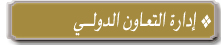 إدراكاً من الجامعة بأهمية القيام بالشراكات مع مختلف المؤسسات العلمية والبحثية العالمية، صدرت موافقة معالي مدير الجامعة بإنشاء إدارة التعاون الدولي بتاريخ 28/5/1433هـ. لتكون بذلك اللبنة الأولى لبناء كيان هذه الجامعة الفتية. وقد وضعت إدارة التعاون الدولي نصب عينيها رسالة الجامعة بأن تكون بيئة أكاديمية عالية الجودة شغوفة للتقدم والرقي وقادرة على المنافسة في إطار من المهنية والشراكة المجتمعية الفاعلة.ولتحقيق تلك الطموحات، كان لزاماً على إدارة التعاون الدولي بوكالة الجامعة للدراسات العليا والبحث العلمي أن تبدأ بتفعيل شراكاتها مع مختلف مؤسسات التعليم العالي في العالم؛ حيث وقعت الجامعة مع أكثر من عشر مؤسسات وجامعات ومراكز بحثية على مستوى العالم. ووضعت الإدارة جل جهدها في تفعيل تلك الشراكات ومذكرات التفاهم وتحقيق الاستفادة القصوى منها بالتعاون مع الكليات. 